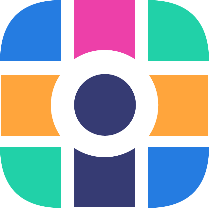 Appendix ATable A1. Timetable of the trial and evaluation workEvaluation activities Benchmarking and quality assuranceAs part of the development of the training, two processes took place before it was confirmed that trial training could begin. The first of these was a short benchmarking process carried out by NDTi, and the second a more intense quality-checking process carried out by HEE, Skills for Care and a number of experts by experience who formed a quality-checking panel.As evaluation partners, NDTi had a role in checking training plans and materials once they had been co-designed. In its evaluation role, it was important that NDTi remained impartial and did not judge the merit of training, particularly on the basis of materials only, before seeing the actual delivery and getting feedback from participants. The evaluation methodology was designed to ascertain the quality and impact of the training, based on its impact on learners and all involved.This checking therefore involved benchmarking session plans and learning materials against the two Core Capability Frameworks, to ensure that they were covering the required content. Approximately half a day of time for checking was allocated to each Trial Partner. As soon as Trial Partners finished their design of one course (e.g., Tier 1 Autism Training) this was sent to NDTi.The benchmarking process changed over the course of the development phase. Initially, checking was carried out against the full capability frameworks. This involved 25 capability areas across five domains for the learning disability framework, and 19 capability areas across five domains for the autism framework. Using a spreadsheet which mapped both capability frameworks, training materials were checked to ensure they covered the relevant capabilities sufficiently.In January 2021, HEE wrote to Trial Partners outlining some core content that needed to be included in training, recognising that it would not be feasible to cover the entire content of the Tier 2 capabilities. This letter clarified the need to prioritise some core policy and practice, including learning from LeDeR; STOMP; Ask, Listen, Do and other important learning from Oliver’s story. The benchmarking process was adapted, highlighting capabilities where this content was relevant.Each check was followed by feedback to the Trial Partner that the training either fully covered the required capabilities, or that there was content missing, or content that was excessive or out of line for the audience. Examples of feedback included: asking Trial Partners to reflect on the relevance of content that sits outside of the role of those in health or care settings;suggesting that case examples should be workplace specific;pointing out that there was no content on involving people’s families;highlighting that the topic of communication was covered but was about sharing information with people, and missing listening and understanding people;commenting on the level of in-depth detail of content in e-learning and reflecting it may be at a Tier 3 level.On the whole, the Trial Partners responded to the feedback by explaining any missing content that would be covered in delivery (e.g. the focus of a film), or made some small changes. The timings of this benchmarking can be seen throughout the trial timeline table, and took place between November 2020 and July 2021 as training development progressed.In addition to this check of training content or benchmarking, a quality assurance process was designed by HEE and Skills for Care. This process was longer and more in-depth, whereby all learning materials and lesson plans were reviewed in detail by a panel of 12 people, who work across the operational delivery of the Oliver McGowan Mandatory Training trials. The panel first came together to review Training Packages D and A Tier 1 Training in February 2021 (see Table A1, the trial timeline table on pages 1-2). This group comprised two autistic people, two people with a learning disability, three family members including Paula McGowan, two people each from Skills for Care, HEE and DHSC, and one person from NHSE. They reviewed materials separately, or with support, and then came together to discuss as a panel, whereafter feedback was sent to the Trial Partner. This iterative process was carried out as often as the panel decided was necessary before signing off the training to formally comprise part of the trials. The aspects on which the quality decisions were based were framed around any content in the materials that could be unsafe, inaccurate or offensive. Thus, this check went beyond a general content check and addressed the way in which training materials, scripts and lesson plans were worded or portrayed.Following these two checking processes, trial training was ready to begin at different times between April and August 2021.ObservationThe Evaluation Team worked together to create a checklist to be used when undertaking observations of the training. The checklist content was informed by a literature review of learning disability awareness training for healthcare staff (Marriott and Harflett, 2020), and people’s experiences of designing and delivering training. The Advisory Group also contributed to the content of the final version of this checklist. The experts by experience undertaking the observations were asked to rate the training on a variety of factors. Guidance notes were produced to be used alongside the checklist.Some of the observations were made in face-to-face training but most of them were made by viewing recordings of training delivered online or by working through e-learning packages. The observations were made by members of the Evaluation Team, our Advisory Group and the Strategic Operational Group. The purpose of the observations was to ensure that the Evaluation Team and others who also had lived experience and training expertise gained a snapshot of how each course was delivered, to offer insight into quality of delivery at that point in time. Given the limited number of observations, this data did not lead to generalisations about the quality of all the training by each Trial Partner, but instead highlighted learning about how training was run in practice and gave the team a way of contextualising what was found in the other data sources. Table A2 shows the role of people observing the different training packages.Table A2. The role of people observing the trainingSurveysThe Evaluation Team designed one survey to be sent to all participants prior to their training, one to be completed immediately after the training and one to be completed from three months after the training. Copies of the pre-training survey, post-training survey and follow-up survey are available. These were informed by relevant literature (Marriott and Harflett, 2020) and by conversations with the funders about the data analysis required. Trial Partner leads along with HEE/SfC/Paula McGowan and other members of the Operational Delivery Group (ODG) were asked to comment on the content to ensure the surveys would be appropriate across all Trial Partners.Pre-training surveyThe pre-training survey collected some demographic data as well as information about people’s job roles, work settings and how often they interacted with autistic people / people with a learning disability in, and outside of, work.These surveys also collected baseline data on a series of statements (competency measures) relating to people's knowledge, skills and communication with autistic people and people with a learning disability. Respondents were asked to respond to the following statements using a five-point Likert scale, from strongly agree to strongly disagree, with an option of not applicable:
I have the knowledge that I need to work with autistic people / people with a learning disability in my job. I have the skills that I need to work with autistic people / people with a learning disability in my job. I feel confident when I am working with autistic people / people with a learning disability in my job. I feel confident that I can communicate with an autistic person / person with a learning disability.I have an important role to play in meeting the general health needs of autistic people / people with a learning disability.Autistic people / people with a learning disability face significant challenges in healthcare settings.Post-training surveyWe asked all respondents about the training they had completed and whether this was optional for them or not.We also asked the extent to which they agreed/disagreed with the same six statements about knowledge/skills/confidence (detailed above) after the training, and their reflections on any changes in their answers. It is possible to compare the responses of those who completed both surveys.Most of the questions in the post-training survey focused on immediate reflections on the training in relation to the following quality measures:the training being pitched at the right level;the pace and amount of content;the length of the training (whether it was too long or too short);if it was a good use of time;if the trainer had the skills needed to deliver the training; whether the overall training was good; whether the training was better than previous trainings they have attended on the subject.Participants were asked to rate their responses on a five-point Likert scale, from “strongly agree” to “strongly disagree”, with an option of not applicable. In this report, when we refer to the percentage of people agreeing, this includes the “strongly agree” and “agree” responses. The same also applies to any discussion regarding the percentage of people disagreeing, which includes the “disagree” and “strongly disagree” responses.We also asked how the mode of delivery and the activities used suited people's learning style. Participants were asked to rate how well it worked for them on a five-point Likert scale from “it didn’t work for me” to “it worked very well for me”, with an option of not applicable. Again, any references to percentages of people who said it worked for them includes responses of “worked very well for me” and “worked quite well for me”. For responses where a mode of delivery or activity did not work for them, this includes responses of “it didn’t work very well for me” and “it did not work well for me”.To explore the impact of the training, participants were asked to respond to the following three statements using a five-point Likert scale from strongly agree to strongly disagree, with an option of not applicable:The training has given me new learning about learning disabilities/autism.The training has made me more aware of the needs of autistic people / people with a learning disability in healthcare settings.The training has given me ideas for things I can do to better support autistic people / people with a learning disability in my own work. Finally, participants were asked two free text questions:What was the one thing about the training that stood out for you? Is there anything that could have been done better? For both questions, the data were sorted alphabetically and all blank and incomplete responses were removed. In relation to the first question, all responses where one standout item was not identified (e.g. “everything”) were grouped and all other responses grouped thematically into content of training, learning, delivery and other. Subthemes of general awareness, healthcare, communication, passion and enthusiasm of trainers, experts by experience and delivery mode were identified to aid analysis. For the second question, all ‘no’ type responses were grouped together and then all other responses grouped thematically into practical comments related to venue, content of training, trainers, length of training and other.Follow-up surveysWe again asked the extent to which respondents agreed/disagreed with the same six statements about knowledge/skills/confidence (detailed above) after the training. We had hoped to use this data to assess the extent to which any increases in knowledge/skills/confidence are maintained over time.We identified lower response rates to the follow-up surveys across all Trial Partners, so we worked with the Trial Partner leads, HEE, and Paula McGowan to try to increase the response rate. Whilst the response rate improved, Table A3 shows that the number of people who completed the follow-up survey remained low, ranging from n=346 (for Training A Tier 1) to n=6 (for Training C Both Tier 2).Table A3: Number of respondents who completed the follow-up survey The items relating to knowledge/skills/confidence were asked across all three survey time-points (in the pre, post and follow-up surveys) meaning that scores could, in theory, be compared to explore changes and see if these are maintained over time. This required matching survey responses for each participant across the pre, post and follow-up survey. Unfortunately, only a small number of participants had completed all three surveys, as shown in Table A4. Due to low response numbers for the follow-up survey in particular, comparison of knowledge/skills/confidence was only possible for Training A Tier 1, Training B Tier 1 and Training C Tier 2.Table A4: Number of respondents who completed surveys at all three timepoints (pre, post and follow-up surveys)Where possible, self-rated knowledge/skills/confidence in working with autistic people and people with a learning disability were compared across pre, post and follow-up surveys. Wilcoxon Signed-Rank Tests were conducted to compare pre and post scores, and to compare pre and follow-up scores, to see if any changes were maintained at follow-up.This questionnaire asked what changes people had made since the training. These changes could relate to supporting an individual or to system or process changes. We also asked what had helped or hindered people in relation to making changes in their practice and systems, and if they had any suggestions for what supported them in this.The total number of responses across all surveys for each Trial Partner and Tier are shown in Table A5 below.Table A5: Number of survey respondents across time-points, Trial Partners and TiersDue to the impact of COVID-19, the training was delivered to fewer people than initially planned and this limited the possible analysis. It is important to note there are very different sample sizes between the Trial Partners at Tier 1. The larger sample size for Training Partner B enables us to be more confident of the robustness of the findings for this training.Training Partner A’s Tier 1 figures refer to the number of evaluation responses for the autism and the learning disability modules. This is not the total number of people trained.The learning disability and autism training modules delivered by Training Partner C were delivered separately to different staff at Tier 1, and for most people at Tier 2. “Training Partner C Both” responses relate to people who received Training Partner C’s Learning Disability and Autism modules at Tier 2 (i.e. a complete Oliver McGowan Mandatory Training Package).When considering how many people completed the survey in comparison to how many people completed the training, the response rates were as follows:Training Partner B Tier 1 had a response rate of 80 per cent to the post-training survey and 11 per cent to the follow-up survey. Training Partner B Tier 2 had a response rate of 45 per cent to the post-training survey and 13 per cent to the follow-up survey. Training Partner C (Learning Disability and Autism) Tier 1 had a response rate of 49 per cent to the post-training survey and 15 per cent to the follow-up survey.Training Partner C (Leaning Disability, Autism and Both) Tier 2 had a response rate of 35 per cent to the post-training survey and 7 per cent to the follow-up survey.It was not possible to calculate the response rate for Training Partner A’s Tiers 1 and 2 as accurate data on how many people had completed the different training modules was unavailable.Interview data collection and analysisThe interviews were designed to allow an opportunity for more in-depth exploration of questions asked in the surveys. The interview questions were written with the Evaluation Team and a copy of the interview schedule is available.SamplingRespondents were asked in the post-training survey to indicate if they would be willing to be invited for interview. In addition to having given consent for an invitation, people needed to have completed a pre-training survey to allow us to select a representative sample to invite. Sampling was done between two members of the Evaluation Team. In order to ensure a range of interview participants, the criteria considered were:job role;sector;how much they interact with people with a learning disability / autistic people outside of work; gender.Where Trial Partners were delivering autism and learning disability training separately, we prioritised people who had done both. This was not always possible, as people undertaking Training Partner C’s Tier 1 training did not receive both learning disability training and autism training.Table A6 shows the number of interviews undertaken with people from each of the Trial Partners and Tiers. Sampling and interview participant recruitment began in August 2021. Initially, people were invited for interview at least three months after they had completed their training; this was later reduced to two months to ensure participants from all Trial Partners and Tiers could be included within the timeframe of the evaluation.Table A6: The number of interviews undertaken with people from each of the Trial Partners and Tiers* This was the number of people who had done the learning disability and the autism modules.Table A7 shows characteristics of those interviewed, including job role.Table A7: Characteristics of survey participantsAnalysisAn initial framework was created to record and/or summarise all interview responses across the interview questions, thereby undertaking the first stage of deductive analysis. Two experienced NDTi evaluators then undertook the qualitative analysis (67 interviews). A second stage deductive framework analysis was used to sort and summarise all interviewees' responses across the topic/chapter areas relating to the interview questions. This required further addition of data from initial write-ups and transcripts where appropriate and possible. From this dataset, the researchers (individually and together) identified themes and sub-themes emerging within each of the subject/chapter areas. They analysed the data across the interviews, and by Tier, looking for areas of consensus and difference. The NDTi evaluators worked alongside each other, discussing and checking their findings. They created summary documents identifying themes/findings for each subject area. Verbatim quotes were highlighted to illustrate findings. NDTi researchers working on the qualitative and quantitative data discussed emerging findings throughout the analysis process and they worked together to produce the final report.Focus group discussions There was a range of focus group activity during the trials. Members of the Evaluation Team met with Trial Partner leads on two occasions to gather process learning and practical learning about the training design and delivery. With experts by experience as key contributors to both the design and delivery of the training, we wanted to explore with some of those involved how this had worked, and to gain an understanding of how to ensure best practice and learning is available in the future. A series of focus groups were run after the training had concluded, with participants joining from across the different Trial Partners. These took place in January 2022. The focus group with contributors to the Training D package took place after they completed their involvement.It became apparent that it would also be useful to meet with trainers who didn’t have lived experience, to gain a full picture of how co-delivery worked, and a further focus group was held for this purpose. It must be noted that there is not always a clear-cut difference between lived and professional experience; some of the experienced professional trainers involved also brought lived experience, such as being autistic. For all groups, some participants preferred or were unable to join the meetings, and instead gave written feedback or were offered a one-to-one conversation with the Evaluation Team.In summary, the focus groups carried out included:Trial Partner lead focus group July 2021 and February 2022;Focus group with Training D experts by experience when they left (July 2021);Four focus groups with expert by experience trainers January 2022, plus written submissions and one interview;One focus group with trainers without lived experience, plus written submissions.Table A8 shows the numbers of different perspectives of those involved in the focus groups. Table A8: The numbers and roles of trainers in the focus groupsThe topic guides for the focus groups were co-designed by members of the Evaluation Team who have lived experience, and all the focus groups of experts by experience were co-facilitated or led by team members with this personal expertise. The discussions were centred around what had worked well or not worked well in relation to the design and the delivery of the training. Contributors also shared their learning and ideas about what could help with wider delivery. The topic guide is available.Focus groups were analysed using a thematic analysis approach by many of the Evaluation Team, including all of those with lived experience and others with training or evaluation expertise. This is a practical method usually done in person with access to large flip charts and cards or Post-its. Due to the need to work online, this was done using an online white board (Mural), which the team discovered was more challenging than in a face-to-face set up.Analysis of costs When estimating the costs of delivery of the training, we considered the direct delivery costs. These costs include delivery staff fees, technology costs and other direct expenses. The Trial Partners provided us with detailed information relating to the delivery of the training that they trialled, including:the costs of paying the trainers;the associated costs, such as rooms or online platforms;the administration costs;the length of the training;the numbers of people trained per course (average).From this, a unit cost of cost per participant was calculated. It should be noted that the work carried out here relating to costs was about the current training that took place during the trials. It was out of the scope of our evaluation to carry out a cost benefit analysis or an economic model for wider delivery.Pre-survey data for all respondents It was reported by the end of the trial that 8,374 people had been trained across both Tiers and all Trial Partners. There were a total of 4,727 pre-survey responses from across all Trial Partners (56 per cent). This is based on the data received being cleansed, and the removal of: incomplete data; multiple responses from the same respondents;respondents who said they worked in more than one Tier.Some questions received more than 4,727 responses due to respondents being able to provide multiple answers to these questions, while the responses to other questions are fewer than 4,727 due to not all respondents being asked some questions, or responses not being received. Where the number of responses differs to the total (4,727), “n= ” is provided. DemographicsWe asked all pre-survey respondents to provide some basic demographic information for us. Figure A1 presents the spread of age ranges and Figure A2 presents how people identified in terms of gender. In relation to age, we have a good spread and this is broadly representative of the age breakdown of the NHS workforce and what we know of age distribution of the adult social care workforce. Over 80 per cent of our respondents identified as women, which again is broadly representative of the gender split in the NHS and social care workforces, where 77 per cent and 82 per cent of those workforces, respectively, identify as women.Figure A1: Age of respondents to pre-training survey Figure A2: Gender identity of pre-training survey respondentsThe ethnicity data in Table A9 shows that 13.5 per cent of respondents identified as being of an ethnicity that was black, Asian, mixed, or minority ethnic. Figure A3 compares our ethnicity data with that from the NHS and Social Care workforces. Our sample is a little under representative of the ethnicity of the NHS and Social Care workforces.Table A9: Ethnicity of pre-training survey respondentsFigure A3: Ethnicity of pre-training survey respondentsSector We also asked which sector people worked in, and the categories selected are presented in Table A10. This shows the respondents are from health and social care settings. Again, there were a significant proportion of the respondents working in settings that are beyond the remit of the Oliver McGowan Mandatory Training. The ‘other’ sectors respondents worked in included, but were not limited to: Fire serviceDomestic violence and suicide prevention servicesLibrary and leisure servicesPolice and criminal justiceResearch and developmentRetail There were also some parents and foster parents who completed the survey.Table A10: Sector in which pre-training survey respondents worked    *Respondents could select more than one response. Roles We asked respondents about the role they worked in. Figure A4 (below) presents details of the ‘top 10’ most common categories selected. The most common was “clinical” followed by “allied health professionals” and “support workers”.Figure A4: Job role of pre-training survey respondents However, as can be seen in Table A11 below, there were several job role groupings added in the analysis of the dataset to accommodate the wide variety of respondents who did not fit within the groupings offered in the survey.Table A11: Job role *Respondents could select more than one answer. In addition, there were 113 respondents who did not fit into the categories shown. The ‘other’ roles respondents worked in included firefighters, for example. While we think there is a need for people working in settings other than health and social care to have training around autism and learning disabilities, they are not the target audience of the Oliver McGowan Mandatory Training.Tiers We asked respondents which tier of learning they considered themselves to work in, according to the definitions given in the Capability Frameworks: Tier 1 - In my role, I require a general awareness of autistic people / people with a learning disability and the support they need. Tier 2 - In my role, I have responsibility for providing care and support for autistic people / people with a learning disability, but would seek support from others for complex management or complex decision-making.Tier 3 - In my role, I have a high degree of autonomy and provide care in complex situations and/or lead services for autistic people / people with a learning disability.However, due to almost 15 per cent of respondents stating they worked in more than one tier, with several stating they worked in all three, we are unable to confidently report the data relating to tiers, nor undertake any further analysis by tier. This finding suggests that tiers may not be widely recognised or understood by health and social care staff as relatable to their role. As such, it is recommended that tiers are not used as a method for framing the description of the training.Experience in relation to learning disability and autismWe wanted to know how often respondents think they interact with people with a learning disability / autistic people, both inside and outside of their work. Overall, our respondents were more likely to interact with people with a learning disability (79 per cent) and autistic people (78 per cent) at work than outside of work (21 per cent/22 per cent).When asked about previous training about autism or learning disability, 79 per cent of respondents had received some learning disability training (Figure A5) and 73 per cent (Figure A6) had received some autism training. It is interesting to note that if respondents had received training before, it was most likely to have been of least two days in duration. This was true for both autism and learning disability training. We did not ask pre-training survey respondents for more information about what was included in this training. Figure A5: Previous learning disability training undertaken by pre-training survey respondents Figure A6: Previous autism training undertaken by pre-training survey respondentsWe wanted to explore the amount of previous training people had in relation to their sector and job role. Figures A7 to A12 below show the previous training that respondents had received about autism or learning disability, split by their sector and job role.Figure A7: Can you roughly estimate the amount of previous training you have received about supporting people with a learning disability? (by sector)Figure A8: Can you roughly estimate the amount of previous training you have received about supporting an autistic person? (by sector)Figure A9: Can you roughly estimate the amount of previous training you have received about supporting people with a learning disability? (by job role)Figure A10: Can you roughly estimate the amount of previous training you have received about supporting people with a learning disability? (by job role)Figure A11: Can you roughly estimate the amount of previous training you have received about supporting an autistic person? (by job role)Figure A12: Can you roughly estimate the amount of previous training you have received about supporting an autistic person? (by job role)There appear to be some differences in the amount of previous training received according to job role. For example, over half administrative staff and hotel/hospitality staff said they had never received any prior training relating to learning disability (56 per cent / 53 per cent) and autism (62 per cent / 68 per cent). Also, healthcare staff who work in primary care or are community-based are likely to have had fewer hours of training than healthcare staff in secondary/acute care and social care staff.Key learning The cohort of people who completed the pre-training survey is broadly representative of the health and social care workforce in terms of age and gender, but less representative in terms of ethnicity.The training was delivered to people working in a broad range of roles within health and social care, as well as to people working in other sectors. The working tiers (defined in the Core Capabilities Framework) do not appear to be widely recognised by health and social care staff in relation to their roles.If respondents had received training on supporting people with a learning disability or autistic people before, it was most likely to have been at least two days in duration.A larger proportion of respondents suggest they had received no prior training on supporting an autistic person (27 per cent), than someone with a learning disability (21 per cent).Our respondents were more likely to interact with autistic people (78 per cent) or people with a learning disability (79 per cent) within their work than outside of work (21 per cent / 22 per cent). Appendix BFurther detail on training content of Tier 1:What is a learning disability?What is autism?  How do they affect people?  How to see invisible disabilityReasonable adjustments – what are they and how to make themSelf-reflection of own attitudes and behaviourThese aspects link back to the Right To Be Heard, and recent LeDeR reviews. While the methods for delivery of Tier 1 varied between the different Trial Partners, the content of their training was reasonably consistent in covering these different topics.Trial Partner A Tier 1 was run as two separate courses: one about understanding learning disability, the other on autism. Each had an e-learning module for learners to undertake in their own time, made up of a mix of presentations, tests of learning, case stories and examples. This was followed up in tutorials of 1.5 hours with experts by experience. The Tier 1 courses covered the following topics, where topics marked “e” are included in e-learning, and topics marked “t” were shared in the tutorial:Tier 1 Autism:Understanding what autism is (e) Preferred language (e) Relevant legislation (e) Autistic ways of thinking and communicating (t) Stress and anxiety where world does not adapt (t) Adaptations that can improve autistic people’s experiences (t) Tier 1 Learning Disability:What a learning disability is (e) Equalities people with learning disability face (e and t) History of institutionalisation (e) Legislation (e) Reasonable adjustments people can make in their workplace (t) Different ways of communicating (t) Person-centred support (t) Trial Partner B Tier 1 was carried out through an online e-learning course to be taken in learners’ own time, followed up by a half-hour online face-to-face tutorial with someone with lived experience. The course covered introductions to learning disabilities and autism.The e-learning introduced preferred language, Oliver’s film and a range of other topics. It was primarily comprised of films clips of people with different lived experience and was divided into sections on learning disability and then autism. It also covered people who are autistic and have a learning disability. These films consisted of people talking about all kinds of different support needs and how this impacts them, and attitudes some people have about them. ‘Ask Listen Do’ provides a structure for reflection in each section. The topics include:  Labels and diagnosisHealth inequalities, LeDeR and most common findings, e.g. poor care coordination, delays in diagnosis of treatment, poor use of Mental Capacity Act GP registers and Annual Health Check What is a learning disability?Autism and sensory experience, meltdownsCommunication – different films showing preferences and different types of communication that might work for people Behaviours as communication – behaviour changes may indicate safeguarding issue (refers to abuse scandals)Sensory processes, stimming and languageChallenges of invisible disabilities Reasonable adjustments section (and the RA flag) – includes small things that can make a big difference, Triangle of Care, different personal examplesThe tutorial provided a face-to-face conversational space to explore what had been learned, and to ask directly and hear about the experiences of the person running the tutorial that day.Trial Partner C Tier 1 was run as two separate courses: one on autism, the other on learning disabilities. Each was designed to be run as a face-to-face 3.5-hour workshop and the autism Tier 1 module was also delivered as an interactive online workshop.Tier 1 Learning Disability was delivered through a mix of presentations, discussions and films of people with a learning disability acting out scenarios, and covered the following:Understanding what a learning disability is and how a learning disability might affect people;Recognising our own and organisational attitudes and behaviours towards people with a learning disability; Other conditions people may live with; Understanding communication; Key legislation.  Tier 1 Autism was delivered through presentations, films and discussions, and facilitated by two trainers, at least one of whom was autistic. This training covered:Autism as an invisible disability;Reflecting on our own values and beliefs;Recognising the strengths of autistic people and explaining the differences they may experience in a diverse society;  Identifying potential triggers for anxiety;Reasonable adjustments; Promoting enabling environments. Analysis of knowledge, skills and confidencePeople who took part in the training were asked to rate their knowledge, skills, confidence and other competencies when working with people with a learning disability and autistic people. They rated these on a five-point Likert scale before and after attending the training, as well as at follow-up.Wilcoxon Signed-Rank tests were used to explore differences in scores before and after the training, as the data were ordinal and non-parametric (SAGE, 2018). A significance level of p < 0.01 was used to allow for, or take into account, the multiple comparisons. Only people who completed both the pre-survey and post-survey were included in these analyses.Table B1: Training A Tier 1 – Learning Disability knowledge, skills and confidence Table B2: Training A Tier 1 – Autism knowledge, skills and confidence Table B3: Training B Tier 1 – Learning Disability knowledge, skills and confidence Table B4: Training B Tier 1 – Autism knowledge, skills and confidence Table B5: Training C Tier 1 – Learning Disability knowledge, skills and confidence Table B6: Training C Tier 1 – Autism knowledge, skills and confidence To explore whether changes were maintained over time, respondents were asked to rate their knowledge, skills and confidence when working with people with a learning disability and autistic people again two-to-three months after attending the training. Wilcoxon Signed-Rank tests were used to explore differences in scores from pre- and post-training, as well as pre- and follow-up time-points, to determine if the changes were maintained over time.  Only people who completed the survey at all three time-points were included in these analyses, hence a smaller sample size than the previous analysis. Due to low numbers of people completing the survey at all time-points (see Table A4, page 9), this analysis was only possible for Tier 1 training for Training A and Training B.Table B7: Training A Tier 1 – Learning Disability knowledge, skills and confidence across all three time-pointsTable B8: Training A Tier 1 – Autism knowledge, skills and confidence across all three time-pointsTable B9: Training B Tier 1 – Learning Disability knowledge, skills and confidence across all three time-pointsTable B10: Training B Tier 1 – Autism knowledge, skills and confidence across all three time-pointsImplementing changes when supporting an individual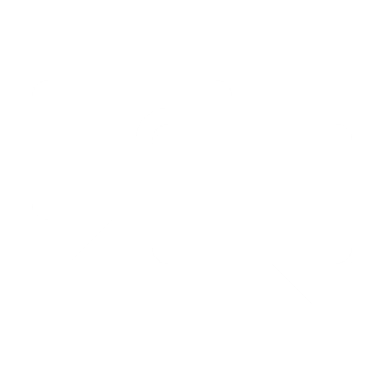 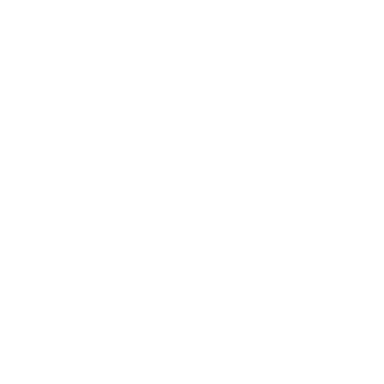 Communication and giving time Examples included:more telephone calls and texts;producing accessible information; using different communication tools, such as using pictures in a safety plan to support understanding;giving more time and avoiding rushing by booking double appointments;speaking more slowly to allow for different processing speeds.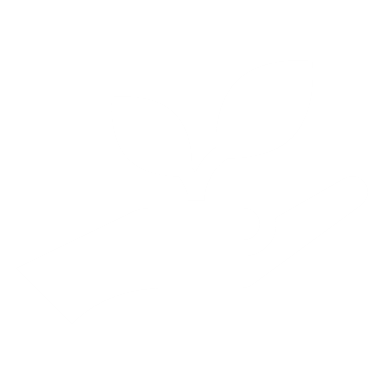 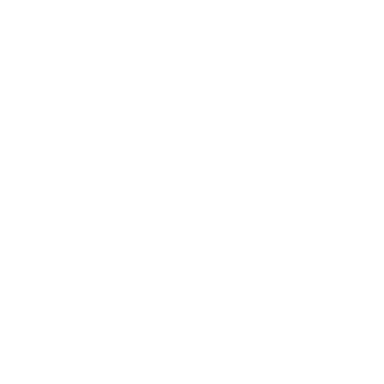 Person-centred supportExamples included:avoiding assumptions; aiming to find out what works for the individual;offering face-to-face meetings, including home visits, if the person preferred this. 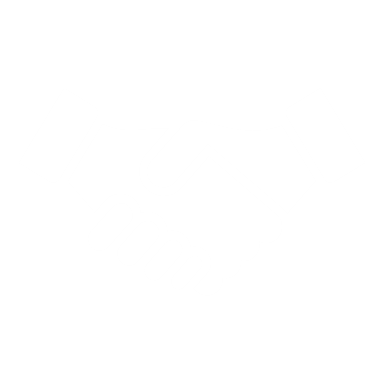 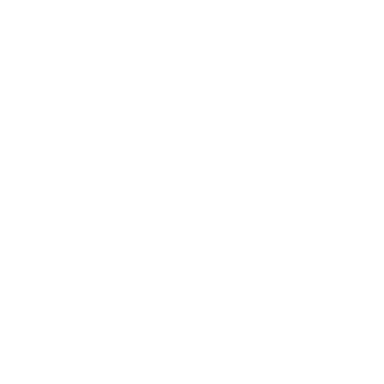 Working with families and supportersExamples included:making efforts to work with the family and supporters of patients as a result of the training;making time to contact them in advance of appointments, as well as forwarding afterwards.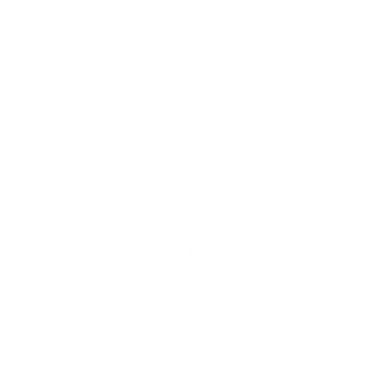 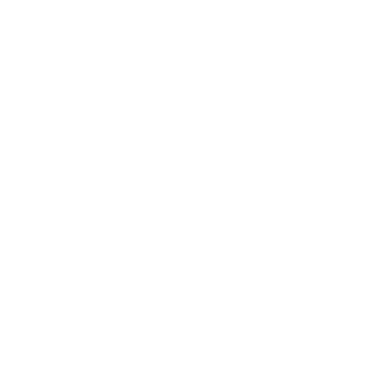 Implementing reasonable adjustmentsExamples included:putting learning about reasonable adjustments into practice since the training;giving more time, finding a quiet space and adjusting for environmental and sensory issues;moving to a quieter environment for someone with auditory sensitivities.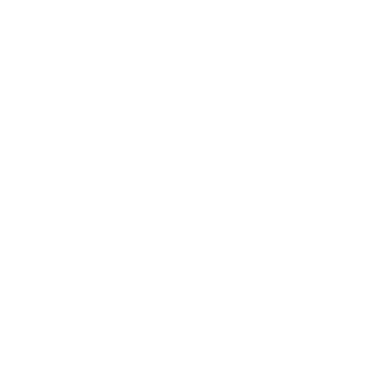 Recognition and support of people with a learning disability and autistic peopleExamples included:recognising autism or learning disability in either a patient, colleague or family member as a result of the training;positive interactions and increased opportunities for support;training being useful in life outside work;adapting behaviour by giving someone autistic more space.Implementing changes in the workplace27 to 44 per cent of people, working in roles where they could make changes to how things are done in their workplace, reported doing so following their Tier 1 training at the time of follow-up.Creating systems changes or updating processes were reported less frequently than making individual changes to behaviour, but 27 to 44 per cent of respondents said they had already done so by time they completed their follow-up survey. Trial Partner A: 44%Trial Partner B: 27%Trial Partner C: 40% The same caveats about the small and wide-ranging sample sizes apply to the quantitative data on this.Changes to workplace practice or processes (or system changes) take time to implement and the follow-up time with people had to be reduced from three months to two months after they had done the training, in order to collect more evaluation data in the time available. It is not suprising, therefore, that most people had not yet made changes. But this data suggests that some people had already been able to do so, while others gave examples of intentions to make change.The qualitative data collected from the surveys and the interviews has given further insight into the sorts of system and process changes that people have been able to make. Changes were primarily reported in the following main areas.Training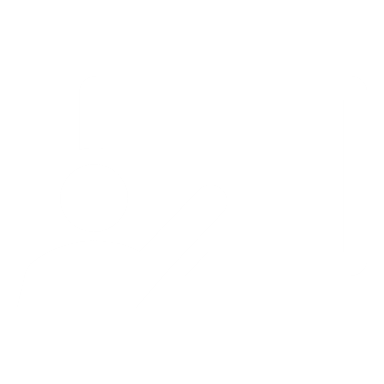 Participating in the Oliver McGowan Mandatory Training clearly emphasised the importance of training in this area.Examples from participants included:promoting the training to colleagues; encouraging a wide uptake or making it mandatory for their teams; incorporating what they learnt into other training.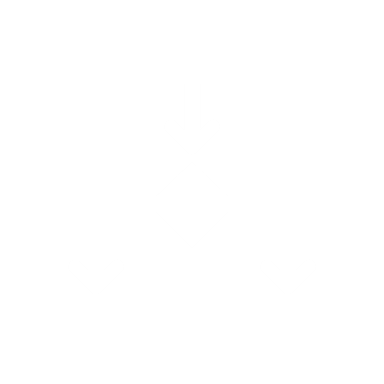 Policies and processesSome respondents were able to provide examples of how the training had fed into the development of, or change to, policies or specific processes: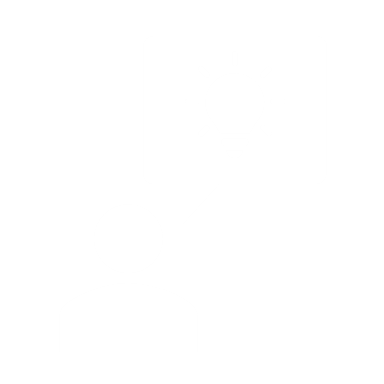 Physical environmentA small number of people participating in the training reported changes that have been implemented or planned in the physical environment, particularly taking sensory needs into consideration. Provision of accessible information and advice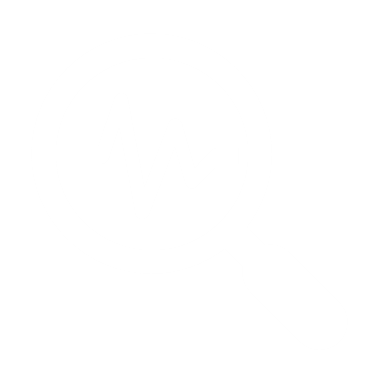 While many people talked about supporting individuals around communication and providing accessible information (see ‘Communication’ above), some people referred to a more system-wide approach to provision of accessible information, including the use of easy-read materials.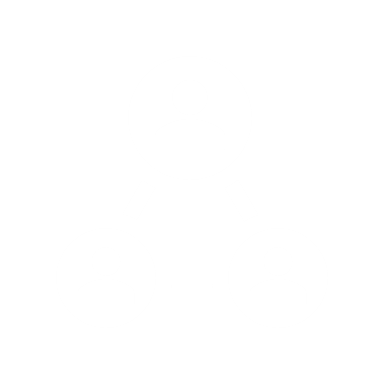 Culture changeThere are some indications of early signs of culture change, for example in the conversations people are having. Awareness raising at all levels was identified as important for delivering better care.Although there are limitations to this quantitative data, it is encouraging to see that most people reported changing their behaviour when supporting an individual. Smaller proportions of people reported having made changes in their workplace. The possible reasons for this are further explored in a separate report, where we look at the barriers to change.Appendix CFurther detail on training content of Tier 2:All of Tier 1, plus avoiding diagnostic overshadowing and frequently co-occurring conditions (co-morbidities).   The laws: Mental Capacity Act, Human Rights Act, Autism Act.Reasonable adjustments: what are they in health. Hospital passports. Culture (professional bias and subconscious beliefs), professional behaviour and impact on outcomes and other people's behaviour. Communication: how to communicate in an accessible way. How to understand what the person (and their family) is saying. Reference ASK - LISTEN – DO.     Learning from LeDeR, annual health checks.Trial Partner A Tier 2 This Tier 2 programme is delivered as a combined course covering learning disabilities and the autistic experience, across four key sections that mirror three key domains from both competency frameworks: health and wellbeing; personalised support and communication; and law, rights and safety. Each of these sections was delivered through an e-learning course online at a time convenient to learners, followed by a face-to-face or online facilitated interactive workshop with trainers with and without lived experience. The facilitated learning was designed to take a day of face-to-face classroom learning, but could be run online in separate sections if required. The content was as follows: Health and wellbeing E-learning (self-directed online) included: Health conditions and inequalities LeDeR programme Some specific health issues or inequalities face by autistic people, and then people with a learning disability Postural care Health screening Mental health (learning disability and autism separate)Barriers to good healthcare Unconscious biasAttitudes as a barrier Sensory issues and autism Ways of overcoming barriers – personalisation, recognising people and issues earlyExamples of good support Reasonable adjustmentsSensory assessmentsScreening and early diagnosisAnnual health checksOver medication (STOMP) DietFace-to-face (in classroom or online) included: Health inequalities  Reasonable adjustments Diagnostic overshadowing Diagnosing autism Range of case studies to develop understanding and reflection on topics Personalised support and communication E-learning (self-directed) included: Experiences of people with a learning disability/autism What is a personalised approach Choices and decisionsImportance of relationshipsEquality and diversityCommunicationFace-to-face (in classroom or online) included: Personalised care and support Role of friends and family Person-centred meetings Communication good practice The law, rights and safety E-learning (self-directed) included: Human rights, protecting rightsSeven key laws: HRA / UNCRPD / Care Act 2014 / Mental Health Act 2007 / Autism Act 2009 /Equal Rights Act (discrimination and reasonable adjustments) / Mental Capacity Act (MCA) 2005.Best interest, positive risk-taking Advocacy and safeguarding, people at risk and types of abuseHate and mate crimeWhistleblowingFace-to-face (in classroom or online) included: Human rights Advocacy Touch on seven important laws Autism Act MCA in practice Trial Partner B Tier 2 This course was designed as a whole-day programme for classroom-based learning. Given the restraints of COVID-19, it was also offered in a hybrid model, in which the workshop was live-streamed to an online group, who also took place in group discussions and made use of the chat function. The course was facilitated each time by someone with lived experience of learning disabilities and/or autism, a family member and a clinician. A further facilitator supported the online group and technology.  The course included learning outcomes for Tier 1 and Tier 2, so participants did not need to attend Tier 1 prior to this. The course was framed around the life course, moving through life experiences from birth to death. Each section is framed with the reflective questions of Ask, Listen, Do.A series of presentations, quizzes, films and discussions covered the topics as follows:Introducing learning disabilities and autism, including: preferred language; unconscious bias; LeDeR; key laws; causes; shared and separate experiences of autistic people and people with a learning disability; health inequalities; diagnostic overshadowing and reasonable adjustments; Ask Listen Do; triangle of care; communication. Pregnancy, birth and early years, diagnosis, families and siblings, common challenges, sensory and communication.  Young people transition and early adulthood: transition, physical health, social factors, capacity and decision-making, preparing for adulthood. Adulthood: a fulfilling life, when things go right or wrong, mental health and wellbeing, person-centred support and choice, control and decisions.Older age and end of life: late diagnosis, issues of health, dementia, nutrition, bereavement and loss, living and dying well.Reasonable adjustments. Trial Partner C Tier 2 Trial Partner C included two sets of learning – one on learning disabilities and one on autism – designed and facilitated by different groups relevant to their professional and personal expertise. The Tier 2 Training incorporated Tier 1 learning outcomes. To complete the full Oliver McGowan Mandatory Training, learners would need to attend a full day on learning disabilities and a full day on autism. All training was carried out in classroom-based face-to-face settings. The training programmes were slightly different depending on whether the audience was from healthcare or social care roles, although the content was comparable for both audiences, following the same structures and topics.  The content of Tier 2 Learning Disability Training included: Six lives, LeDeR and related facts and figures on causes of death Diagnostic overshadowing STOMP and STAMP Reflections on attitudes Understanding what a learning disability is and isn’t; types of Intelligence and social functioning; causes of learning disability  The Equalities Act* Reasonable adjustments* The 6 Cs of compassionate Care Communication, including using hospital passports and Ask Listen Do The Mental Capacity ActDNA CPR and a reflection on rightsThe training comprised a mix of presentation and films, with group discussion and reflection. The section on the Equalities Act and Reasonable Adjustments was delivered by an expert by experience who joined that section of the day and was supported by the main trainer. The content of T2 Autism included: What is autism? Our values and unconscious bias Areas of difference including communication, relationships, interests, sensory experiences Impact of stress and anxiety Mental health Supporting autistic people Legislation Best practice and reasonable adjustments The course was made up of a mix of presentation, films and discussions, and was co-facilitated by trainers with and without lived experience, in classroom-based settings.Tier 2 People who took part in the training were asked to rate their knowledge, skills, confidence and other competencies when working with people with a learning disability and autistic people. They rated these on a five-point Likert scale before and after attending the training, as well as at follow-up.Wilcoxon Signed-Rank tests were used to explore differences in scores before and after the training, as the data were ordinal and non-parametric (SAGE, 2018). A significance level of p < 0.01 was used to allow for, or take into account, the multiple comparisons. Only people who completed both the pre-survey and post-survey were included in these analyses.Table C1: Training A Tier 2 – Learning Disability knowledge, skills and confidence Table C2: Training A Tier 2 – Autism knowledge, skills and confidence Table C3: Training B Tier 2 – Learning Disability knowledge, skills and confidence Table C4: Training B Tier 2 – Autism knowledge, skills and confidence Table C5: Training C Tier 2 – Learning Disability knowledge, skills and confidence Table C6: Training C Tier 2 – Autism knowledge, skills and confidence Table C7: Training C Tier 2 (Both) – Learning Disability knowledge, skills and confidence Table C8: Training C Tier 2 (Both) – Autism knowledge, skills and confidence To explore whether changes were maintained over time, respondents were asked to rate their knowledge, skills and confidence when working with people with a learning disability and autistic people again two-to-three months after attending the training. Wilcoxon Signed-Rank tests were used to explore differences in scores from pre- and post-training, as well as pre- and follow-up time-points to determine whether the changes were maintained over time.Only people who completed the survey at all three time-points were included in these analyses, hence a smaller sample size than the previous analysis. Due to low numbers of people completing the survey at all time-points (see Table A4, Appendix A, page 9), this analysis was only possible for Tier 2 Training for Training C (Learning Disability).Table C9: Training C Tier 2 – Learning Disability knowledge, skills and confidence across all three time-pointsTimelineTraining Partner ATraining Partner BTraining Partner CTraining Partner DEvaluationAugust 2020Oliver McGowan Mandatory Training trials inceptionOliver McGowan Mandatory Training trials inceptionOliver McGowan Mandatory Training trials inceptionOliver McGowan Mandatory Training trials inceptionOliver McGowan Mandatory Training trials inceptionSeptemberOctober2020Set-up phase:Training design phase begins. Co-production meetings with trainers and experts by experience. Training material design begins, including for e-learning, films and other resources. Learning management systems set up where relevant. Set-up phase:Training design phase begins. Co-production meetings with trainers and experts by experience. Training material design begins, including for e-learning, films and other resources. Learning management systems set up where relevant. Set-up phase:Training design phase begins. Co-production meetings with trainers and experts by experience. Training material design begins, including for e-learning, films and other resources. Learning management systems set up where relevant. Set-up phase:Training design phase begins. Co-production meetings with trainers and experts by experience. Training material design begins, including for e-learning, films and other resources. Learning management systems set up where relevant. Set-up and start design phase and introductions to each of the Trial Partners and their training approach. Ethics process. Design benchmarking approach. Design T1 pre and post surveys.NovemberDecember2020T1 benchmarked – understanding learning disability and understanding autism.Began to pilot both in November.T1 benchmarked with feedback.Began to pilot T1 training in November.Benchmarking activity – T1 Training Partners A and D.Started T1 surveys for Training Partners A and D.January 2021Letter to Trial Partners clarifying core content of training, rather than covering the full set of capabilities in each capability framework. Decision not to use existing E-learning.Letter to Trial Partners clarifying core content of training, rather than covering the full set of capabilities in each capability framework. Decision not to use existing E-learning.Letter to Trial Partners clarifying core content of training, rather than covering the full set of capabilities in each capability framework. Decision not to use existing E-learning.Letter to Trial Partners clarifying core content of training, rather than covering the full set of capabilities in each capability framework. Decision not to use existing E-learning.Revised benchmarking framework.Survey design for T2.January 2021Started to pilot T2 modules.Started testing T2 survey for Training Partner D.February2021Quality-checking panel begins.Quality-checking panel begins.Quality-checking panel begins.Quality-checking panel begins.Benchmarking continues in line with QA process.February2021T1 quality-checked with feedback.T1 quality-checked with feedback. Pilot training halted for further developmentBenchmarking continues in line with QA process.March2021Paula’s video of Oliver’s story finalised for use in all training.Paula’s video of Oliver’s story finalised for use in all training.Paula’s video of Oliver’s story finalised for use in all training.Paula’s video of Oliver’s story finalised for use in all training.March2021Paused delivery to respond to quality checking.T1 quality-checked with feedback.April2021T1 benchmarked, revised version.Revised training quality-checked.Design follow-up surveys.Design participant interviews.May2021T1 signed off.T2 quality-checked and benchmarked.Both T1 and T2 signed off.T1 delivery begins.Revised training benchmarked. Training Partner B Tier 1 surveys begin. June 2021T2 signed off.T2 delivery beginsT1 and T2 benchmarked and quality-checked.Further quality check and training development.Design observation process.July2021Pilot observation process.Follow-up survey for Training Partner A.August2021T1 restarted.T2 begins.Trial T1 and T2 training begins.Decision to stop involvement in trials.Participant interviews (post 3-month) piloted and begun for Training Partner A.Final focus group with Training Partner D, trainers with lived experience.Follow-up survey for Training Partner B.Training Partner C Tier 1 and Tier 2 surveys begin.September2021Participant interviews begun for Training Partner B.Observations begun and interviews continue.October 2021Interim report.Observations and interviews continue.November2021Final training being run.Final training being run.Training Partner C follow-up surveys out.December 21 -February 22Interviews completed.Focus groups with trainers.Surveys closed.TrainingObserved by whoModeTraining A T1 AutismAdvisory Group memberonlineTraining A T1 Learning Disability Evaluation Team membersonlineTraining A T1 Autism and Learning DisabilityStrategic Operational Group memberonlineTraining A T2 Learning Disability and Autism Evaluation Team membersonlineTraining B T1 Learning Disability and AutismAdvisory Group memberonlineTraining B T1 Learning Disability and AutismStrategic Operational Group memberonlineTraining B T2 Learning Disability and AutismEvaluation Team membersonlineTraining B T2 Learning Disability and AutismStrategic Operational Group memberonlineTraining C T1 Learning DisabilityTraining cancelled twice by trainers due to illness and COVID-19Training C T1 AutismAdvisory Group memberonlineTraining C T2 Learning DisabilityEvaluation Team membersface-to-faceTraining C T2 AutismEvaluation Team membersface-to-faceTraining ATraining BTraining C Both Training C Learning DisabilityTraining C Autism Tier 1 346 304NA37135Tier 2 779065153Training ATraining BTraining C Learning DisabilityTraining C Autism Training C BothTier 1 71 (Learning Disability) 80 (Autism)6100NATier 2 282100Trial Partners Trial Partners PreTier 1Tier 1Tier 2Tier 2PostFollow-upPostFollow-upTraining Partner A1,41783334623277Training Partner B1,0612,15130430290Training Partner CLearning Disability2,2492993741351Training Partner CAutism2,249266135 26653Training Partner CBoth 2,249 NA01576Total 4,7273,5498221,370277Training ATraining ATraining BTraining BTraining CTraining CTraining CTraining CTraining CT1T2T1T2T1 Learning Disability T1 AutismT2 Learning DisabilityT2 AutismT2 Learning Disability and AutismGave permission for contact (N)81*11477915715015725916283Invited (N)24354534192471035Took part (N)10914947347Total taking part191923232525252525CharacteristicTraining A (19 interviews)Training B (23 interviews)Training C (25 interviews)Totals (67 interviews)Role type:Admin patient-facingAdmin non-patient-facingManager HCManager SCSupport workerClinicianScientific/technicalSocial workerAllied health professionalMedicalCommissionerHotel/hospitalityOther12252111000040331440121202212334001301536799912342111Sector:Healthcare primaryHealthcare secondarySocial careEducationCharity/voluntaryOther4180334761328106010161820175Gender:WomanMan15420314114918Age:25-3435-4445-5455-6465+Prefer not to say444610349520296701917191831Ethnicity:White – UKWhite any other172212223607Contact with people with LD and/or autistic people outside of work:YesNo9106171693136Trainers with lived experience (some of whom were already professional trainers)Trainers with lived experience (some of whom were already professional trainers)Trainers with lived experience (some of whom were already professional trainers)Trainers with lived experience (some of whom were already professional trainers)Trainers with work-based experience and expertisePeople with a learning disabilityAutistic peoplePeople identifying with bothFamily members Trainers with work-based experience and expertise96167Ethnicity Count %White English / Welsh / Scottish / Northern Irish / British3,86482%Any other White background1724%Indian1102%African1032%Prefer not to say1012%White Irish571%Any other mixed / multiple ethnic background371%Pakistani371%Any other Black / African / Caribbean background351%Any other Asian background321%Caribbean321%White and Black Caribbean281%White and Black African271%Other (please specify)261%White and Asian19<1%Bangladeshi15<1%Chinese14<1%Missing 12<1%Arab5<1%White Gypsy or Irish Traveller10%Which sector do you work in?Which sector do you work in?%Health care – primary care1,20222%Social care1,19022%Health care – secondary care1,18622%Health care, community based76614%Education5049%Charity / voluntary / third sector1743%Residential nursing – tertiary care1242%Healthcare – acute based1022%Health and social care932%Other (please specify)661%N= 5,407*Role Count Clinical1,101Allied health professionals534Support worker (social care)481Social worker440Admin (non-patient facing)426Manager in healthcare setting325Manager in social care285Scientific and technical237Admin (patient facing) 193Education 121Admin (non-clinical setting) 119Other 113Medical93Support services (in acute setting)84Commissioner82Receptionist40Hotel/hospitality36Personal assistant33Volunteer32Employment 30Inspection and regulation 27Manager in other setting 20Dentistry10Police and criminal justice9Expert by experience 9Advocacy 9Family / foster carer7N = 4,896*Wilcoxon Signed-Rank testsPrePostPre to postItemnMedianMedianZpI have the knowledge that I need to work with people with a learning disability in my job27044-8.139p < 0.001I have the skills that I need to work with people with a learning disability in my job26944-8.042p < 0.001I feel confident when I am working with people with a learning disability in my job 27044-8.094p < 0.001I feel confident I can communicate with people with a learning disability26944-7.562p < 0.001I have an important role to play in meeting the general health needs of people with a learning disability26944-5.635p < 0.001People with a learning disability face significant challenges in healthcare settings27044-4.738p < 0.001Wilcoxon Signed-Rank testsPrePostPre to postItemnMedianMedianZpI have the knowledge that I need to work with autistic people in my job30644-10.972p < 0.001I have the skills that I need to work with autistic people in my job30644-10.602p < 0.001I feel confident when I am working with autistic people in my job 30544-10.549p < 0.001I feel confident I can communicate with autistic people30544-9.624p < 0.001I have an important role to play in meeting the general health needs of autistic people 30644-6.385p < 0.001Autistic people face significant challenges in healthcare settings30655-3.720p < 0.001Wilcoxon Signed-Rank testsWilcoxon Signed-Rank testsPrePostPre to postItemnMedianMedianZpI have the knowledge that I need to work with people with a learning disability in my job48534-14.361p < 0.001I have the skills that I need to work with people with a learning disability in my job48534-12.781p < 0.001I feel confident when I am working with people with a learning disability in my job 48534-12.395p < 0.001I feel confident I can communicate with people with a learning disability48544-12.689p < 0.001I have an important role to play in meeting the general health needs of people with a learning disability48544-6.888p < 0.001People with a learning disability face significant challenges in healthcare settings48545-3.2110.001Wilcoxon Signed-Rank testsPrePostPre to postItemnMedianMedianZpI have the knowledge that I need to work with autistic people in my job48434-14.942p < 0.001I have the skills that I need to work with autistic people in my job48434-13.697p < 0.001I feel confident when I am working with autistic people in my job 48434-12.982p < 0.001I feel confident I can communicate with autistic people48434-13.989p < 0.001I have an important role to play in meeting the general health needs of autistic people 48444-7.333p < 0.001Autistic people face significant challenges in healthcare settings48445-3.592p < 0.001Wilcoxon Signed-Rank testsPrePostPre to postItemnMedianMedianZpI have the knowledge that I need to work with people with a learning disability in my job20134-8.965p < 0.001I have the skills that I need to work with people with a learning disability in my job20134-7.790p < 0.001I feel confident when I am working with people with a learning disability in my job 20134-8.138p < 0.001I feel confident I can communicate with people with a learning disability20144-7.524p < 0.001I have an important role to play in meeting the general health needs of people with a learning disability20144-4.869p < 0.001People with a learning disability face significant challenges in healthcare settings20145-5.827p < 0.001Wilcoxon Signed-Rank testsPrePostPre to postItemnMedianMedianZpI have the knowledge that I need to work with autistic people in my job23734-10.993p < 0.001I have the skills that I need to work with autistic people in my job23834-10.694p < 0.001I feel confident when I am working with autistic people in my job 23834-9.965p < 0.001I feel confident I can communicate with autistic people23834-9.500p < 0.001I have an important role to play in meeting the general health needs of autistic people 23844-5.937p < 0.001Autistic people face significant challenges in healthcare settings23845-6.043p < 0.001Wilcoxon Signed-Rank testsPrePostFollow-upPre to postPre to follow-upItemnMedianMedianMedianZpZpI have the knowledge that I need to work with people with a learning disability in my job71444-4.703p < 0.001-3.3140.001I have the skills that I need to work with people with a learning disability in my job71444-4.822p < 0.001-3.2940.001I feel confident when I am working with people with a learning disability in my job 71444-4.784p < 0.001-2.8770.004I feel confident I can communicate with people with a learning disability71444-4.224p < 0.001-3.652p < 0.001I have an important role to play in meeting the general health needs of people with a learning disability71454-3.232p < 0.001-0.9020.367People with a learning disability face significant challenges in healthcare settings71555-2.5030.012-1.1110.266Wilcoxon Signed-Rank testsPrePostFollow-upPre to postPre to follow-upItemnMedianMedianMedianZpZpI have the knowledge that I need to work with autistic people in my job80444-6.197p < 0.001-3.675p < 0.001I have the skills that I need to work with autistic people in my job80444-5.916p < 0.001-3.780p < 0.001I feel confident when I am working with autistic people in my job 80444-6.239p < 0.001-3.2780.001I feel confident I can communicate with autistic people80444-5.494p < 0.001-4.140p < 0.001I have an important role to play in meeting the general health needs of autistic people 80455-3.4810.001-1.1150.265Autistic people face significant challenges in healthcare settings80555-2.2300.026-1.3730.170Wilcoxon Signed-Rank testsPrePostFollow-upPre to postPre to follow-upItemnMedianMedianMedianZpZpI have the knowledge that I need to work with people with a learning disability in my job61344-5.412p < 0.001-4.221p < 0.001I have the skills that I need to work with people with a learning disability in my job61344-5.031p < 0.001-4.482p < 0.001I feel confident when I am working with people with a learning disability in my job 61344-4.637p < 0.001-3.4270.001I feel confident I can communicate with people with a learning disability61344-5.052p < 0.001-4.523p < 0.001I have an important role to play in meeting the general health needs of people with a learning disability61444-1.3820.167-2.0130.044People with a learning disability face significant challenges in healthcare settings61555-2.4230.015-2.4680.014Wilcoxon Signed-Rank testsPrePostFollow-upPre to postPre to follow-upItemnMedianMedianMedianZpZpI have the knowledge that I need to work with autistic people in my job61344-5.825p < 0.001-5.055p < 0.001I have the skills that I need to work with autistic people in my job61344-5.196p < 0.001-5.155p < 0.001I feel confident when I am working with autistic people in my job 61344-5.055p < 0.001-4.669p < 0.001I feel confident I can communicate with autistic people61344-5.128p < 0.001-5.148p < 0.001I have an important role to play in meeting the general health needs of autistic people 61444-1.4150.157-2.0630.039Autistic people face significant challenges in healthcare settings61455-2.2230.026-2.4810.013“I have become more patient and I have learned to give more time for the individual to communicate back etc.” (Survey response, Training A T1)“Taken more time to check whether I am understood, checked and allowed for processing time (not too much information at once).” (Survey response, Training C T1)“When I am doing psychometric questionnaires, breaking down the questions into shorter ones as some are wordy and have several parts to them.”(Survey response, Training C T1)“Considered difficulties with abstract thinking and adjusted communication accordingly.” (Survey response, Training C T1)“I have recently arranged a home visit rather than seeing them in the surgery, which the person finds more stressful.”(Survey response, Training B T1)“I have used more reflective conversations and person-centred conservations.” (Survey response, Training A T1)“I’ve utilised the individuals that know the patient best in order to adapt my practice to suit the patient.”(Survey response, Training A T1)“Tried to gain a better understanding of what life is like for that family and child, arranging appointments with carers for a time that will be better for them.” (Survey response, Training B T1)“Making sure I communicated more effectively with a service user who had autism and asking them how I could support them best.” (Survey response, Training C T1) “Making sure I communicated more effectively with a service user who had autism and asking them how I could support them best.” (Survey response, Training C T1) “Supporting someone with autism into college. I have allowed extra time to help them through the process and booked extra sessions with them to ensure they are comfortable with the process.”(Survey response, Training A T1)“Allocated more time.”(Survey response, Training A T1)“Reasonable adjustments made around moving to a quieter environment for someone with auditory sensitivities.” (Survey response, Training C T1)“Reasonable adjustments made around moving to a quieter environment for someone with auditory sensitivities.” (Survey response, Training C T1)“I had a conversation with someone despite no eye contact from them. Took cues from them when they were uncomfortable to continue the conversation.”(Survey response, Training A T1)“I have been encouraging my grandson and supporting him with his school work and general learning, and supporting my daughter. I feel that I have a better understanding of how to support him more effectively.”(Survey response, Training A T1)“Not through work but I was able to mention to family member with a sister with learning disability about 'passport' for her sister while in hospital.”(Survey response, Training B T1)“Not within work but with my sister's foster children, all of whom have learning disability [sic] or Autism [sic] and significant trauma. Understanding their behaviour better and adjusting the way we deal with visits.”(Survey response, Training B T1)“It gave me more understanding of my uncle, who is autistic and has a learning disability.” (Survey response, Training B T1)“It gave me more understanding of my uncle, who is autistic and has a learning disability.” (Survey response, Training B T1)“We are looking at introducing training for all staff in the future.” (Survey response, Training A T1)“Organisationally we are looking at the use of talking mats and carrying out a LeDeR review.” (Survey response, Training A T1)“I work in practice education so this has formed a discussion around making sure students complete this training as part of their induction.” (Survey response, Training A T1)“Sending more people on the training and spreading the word more outside of the trust.” (Survey response, Training B T1)“I have added elements into my training programmes.” (Survey response, Training C T1)“I have added elements into my training programmes.” (Survey response, Training C T1)“I have added elements into my training programmes.” (Survey response, Training C T1)“I have helped develop the trust strategy about working together, which will be distributed in different communication formats to be more accessible.” (Survey response, Training B T1)“Anyone diagnosed with autism who has social care needs is now allocated to the Learning Disability and Autism Service, rather than the on-going team.” (Survey response, Training A T1)“Anyone diagnosed with autism who has social care needs is now allocated to the Learning Disability and Autism Service, rather than the on-going team.” (Survey response, Training A T1)“Alerting department at time of booking so we can book longer appointments and implement reasonable adaptations.” (Survey response, Training A T1)“Alerting department at time of booking so we can book longer appointments and implement reasonable adaptations.” (Survey response, Training A T1)“We have a clear pathway where I use screening questionnaires to indicate if full ASD assessment is needed.” (Survey response, Training C T1)“I plan to try to make the health environments where healthcare professionals see patients with autism [sic] less institutional and calmer, quieter environments. I work in estates and project manage many refurbishments, and this is how I hope to be able to help people with autism [sic] feel at ease when visiting healthcare properties.” (Survey response, Training C T1 Learning Disability)“Ensuring that clients with sensory issues are either seen straight away or wait in a quiet area.” (Survey response, Training B T1 Learning Disability)“We are developing communication aids and material to help our patients look after their legs better.” (Survey response, Training A T1)“Looking into providing easy-read appointment letters.”(Survey response, Training B T1)“Looking into providing easy-read appointment letters.”(Survey response, Training B T1)“I have started making some sensory ladder worksheets for my area of work, to help patients with autism and MH [sic] concerns.” (Survey response, Training C T1)“I have started making some sensory ladder worksheets for my area of work, to help patients with autism and MH [sic] concerns.” (Survey response, Training C T1)“It is also very helpful knowledge and awareness to have generally in day-to-day life, and to be more empathetic and respectful of people with a learning disability or autism in any situation.”(Survey response, Training B T1)“The organisation is raising awareness of autism around the town and getting the wider community involved.”(Survey response, Training A T1)PrePostPre to postItemnMedianMedianZpI have the knowledge that I need to work with people with a learning disability in my job11245-2.8270.005I have the skills that I need to work with people with a learning disability in my job11245-2.6550.008I feel confident when I am working with people with a learning disability in my job 11245-3.3080.001I feel confident I can communicate with people with a learning disability11245-2.1300.033I have an important role to play in meeting the general health needs of people with a learning disability11255-2.2040.028People with a learning disability face significant challenges in healthcare settings11255-1.6280.103Wilcoxon Signed-Rank testsPrePostPre to postItemnMedianMedianZpI have the knowledge that I need to work with autistic people in my job11245-4.708p < 0.001I have the skills that I need to work with autistic people in my job11245-4.550p < 0.001I feel confident when I am working with autistic people in my job 11245-5.051p < 0.001I feel confident I can communicate with autistic people11245-4.905p < 0.001I have an important role to play in meeting the general health needs of autistic people 11245-3.926p < 0.001Autistic people face significant challenges in healthcare settings11255-2.9450.003Wilcoxon Signed-Rank testsPrePostPre to postItemnMedianMedianZpI have the knowledge that I need to work with people with a learning disability in my job11144-7.152p < 0.001I have the skills that I need to work with people with a learning disability in my job11144-7.028p < 0.001I feel confident when I am working with people with a learning disability in my job 11144-6.467p < 0.001I feel confident I can communicate with people with a learning disability11144-5.6900.000I have an important role to play in meeting the general health needs of people with a learning disability11145-3.947p < 0.001People with a learning disability face significant challenges in healthcare settings11155-3.0610.002Wilcoxon Signed-Rank testsPrePostPre to postItemnMedianMedianZpI have the knowledge that I need to work with autistic people in my job11144-7.415p < 0.001I have the skills that I need to work with autistic people in my job11144-7.396p < 0.001I feel confident when I am working with autistic people in my job 11134-7.091p < 0.001I feel confident I can communicate with autistic people11144-6.644p < 0.001I have an important role to play in meeting the general health needs of autistic people 11145-4.147p < 0.001Autistic people face significant challenges in healthcare settings11155-3.216p < 0.001Wilcoxon Signed-Rank testsPrePostPre to postItemnMedianMedianZpI have the knowledge that I need to work with people with a learning disability in my job31444-11.381p < 0.001I have the skills that I need to work with people with a learning disability in my job31444-11.211p < 0.001I feel confident when I am working with people with a learning disability in my job 31444-11.132p < 0.001I feel confident I can communicate with people with a learning disability31444-10.890p < 0.001I have an important role to play in meeting the general health needs of people with a learning disability31445-8.466p < 0.001People with a learning disability face significant challenges in healthcare settings31455-7.692p < 0.001Wilcoxon Signed-Rank testsPrePostPre to postItemnMedianMedianZpI have the knowledge that I need to work with autistic people in my job18344-7.551p < 0.001I have the skills that I need to work with autistic people in my job18334-7.045p < 0.001I feel confident when I am working with autistic people in my job 18334-7.255p < 0.001I feel confident I can communicate with autistic people18344-6.580p < 0.001I have an important role to play in meeting the general health needs of autistic people 18345-4.319p < 0.001Autistic people face significant challenges in healthcare settings18355-4.286p < 0.001Wilcoxon Signed-Rank testsPrePostPre to postItemnMedianMedianZpI have the knowledge that I need to work with people with a learning disability in my job10134-7.888p < 0.001I have the skills that I need to work with people with a learning disability in my job10134-6.979p < 0.001I feel confident when I am working with people with a learning disability in my job 10134-7.130p < 0.001I feel confident I can communicate with people with a learning disability10144-6.203p < 0.001I have an important role to play in meeting the general health needs of people with a learning disability10144-4.891p < 0.001People with a learning disability face significant challenges in healthcare settings10155-3.992p < 0.001Wilcoxon Signed-Rank testsPrePostPre to postItemnMedianMedianZpI have the knowledge that I need to work with autistic people in my job10134-7.625p < 0.001I have the skills that I need to work with autistic people in my job10134-7.309p < 0.001I feel confident when I am working with autistic people in my job 10134-7.054p < 0.001I feel confident I can communicate with autistic people10134-7.030p < 0.001I have an important role to play in meeting the general health needs of autistic people 10145-5.63p < 0.001Autistic people face significant challenges in healthcare settings10155-4.223p < 0.001Wilcoxon Signed-Rank testsPrePostFollow-upPre to postPre to follow-upItemnMedianMedianMedianZpZpI have the knowledge that I need to work with people with a learning disability in my job21355-2.8400.005-2.9240.003I have the skills that I need to work with people with a learning disability in my job21344-2.9140.004-2.6660.008I feel confident when I am working with people with a learning disability in my job 21344-3.4590.001-2.6710.008I feel confident I can communicate with people with a learning disability21344-3.782p < 0.001-2.9090.004I have an important role to play in meeting the general health needs of people with a learning disability21445-2.6960.007-2.2160.027People with a learning disability face significant challenges in healthcare settings21555-2.4600.014-1.4380.150